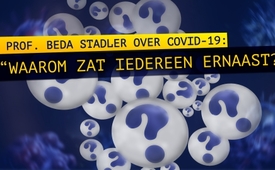 Prof. Beda Stadler over Covid 19: “Waarom zat iedereen ernaast?”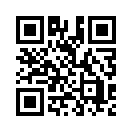 In een opmerkelijk gastartikel dat in Weltwoche verscheen, bekritiseert Beda M. Stadler, Zwitserse emeritus professor, officiële verklaringen van deskundigen over COVID-19 als “helemaal verkeerd”. Stadler is voormalig directeur van het Instituut voor Immunologie van de Universiteit van Bern. De immunoloog Beda M. Stadler bekritiseert en ontkracht de verklaringen van de deskundigen met onweerlegbare feiten!Op 10 juni 2020 publiceerde de Weltwoche - een Zwitsers weekblad - een opmerkelijk gastartikel van Beda M. Stadler, Zwitsers emeritus professor. Stadler is immunoloog en voormalig directeur van het Instituut voor Immunologie aan de Universiteit van Bern. Hij werd bekend bij het publiek met zijn scherpe columns, waarin hij meestal een standpunt inneemt over zowel medische als gezondheids- en sociaal-politieke kwesties.
In zijn laatste artikel over COVID-19 bekritiseert hij officiële verklaringen van deskundigen als “helemaal verkeerd”. Dit is opmerkelijk, omdat Stadler tot nu toe de neiging heeft gehad om een standpunt in te nemen tegen alternatieve geneeskunde en vaccinatiekritiek en ten gunste van gentechnologie. Zie nu een samenvatting, die verscheen op de journalistieke database “corona-transition.org”. Corona Transition vestigt de aandacht op informatie over de coronacrisis die openbaar beschikbaar is, maar nauwelijks wordt opgemerkt of genegeerd door beleidsmakers. U kunt het volledige artikel vinden onder de link in de aftiteling.
 “Ik denk dat het tijd is om een aantal van de volledig valse verklaringen over COVID-19 in het openbaar te bekritiseren”, zegt Beda Stadler, emeritus professor Immunologie en voormalig directeur van het Instituut voor Immunologie aan de Universiteit van Bern in een gastartikel in Weltwoche.
De kritiekpunten van Prof. Beda Stadler: 

“Ten eerste, het is volledig fout om te zeggen dat het virus nieuw is.”
“Ten tweede, het is nog meer fout om te beweren dat er geen immuniteit is voor SARS-CoV-2 in de algemene bevolking.”
“Ten derde, het is de 'bekroning’ van de domheid om te beweren dat je zonder symptomen door de ziekte kunt gaan en toch anderen kunt besmetten.”
SARS-CoV-2 (coronavirus) is helemaal niet nieuw, maar een seizoensgebonden virus dat gemuteerd is en, net als alle andere verkoudheidsvirussen, in de zomer weer verdwijnt, legt Stadler uit. De bewering van de WHO dat het virus bijzonder gevaarlijk is, omdat de bevolking er geen immuniteit voor heeft, is volledig onjuist.
Hij begreep dit pas toen hij zag dat de eerste commerciële antistoftest voor SARS-CoV-2 bestond uit een oud SARS-antilichaam dat SARS daadwerkelijk herkende. Dit type test zou op zoek gaan naar antilichamen die in een eerdere strijd tegen het virus zijn ontstaan. Deze en andere duidelijke bevindingen toonden aan dat ons immuunsysteem de SARS en SARS-CoV-2 varianten als gedeeltelijk identiek beschouwt en dat het ene virus ons waarschijnlijk kan beschermen tegen het andere, analyseert Stadler. “De hele wereld beweert dat er geen immuniteit is - maar in werkelijkheid is er gewoon niemand die het kan testen.” […]
Dat symptoomvrije mensen anderen kunnen besmetten is eveneens een “grap”. Stadler zegt: “Wanneer virussen zich in de keel vormen, sterven de cellen af en wordt het immuunsysteem onmiddellijk actief tegen hen. Dit leidt tot een ontsteking en dus tot een pijnreactie in de keel. Het is begrijpelijk dat COVID-19 patiënten zich het eerste prikkelen in de keel niet kunnen herinneren. Maar het feit dat artsen of virologen er een paniekerige story van 'gezonde zieke mensen' van maken, laat zien hoe slecht de grap eigenlijk is.” 

Hij vat de reactie van het immuunsysteem van het menselijk lichaam als volgt samen: 

“Als er virussen in onze omgeving zijn die ziekte veroorzaken, dan worden alle mensen, of ze nu immuun zijn of niet, door het virus getroffen. Als je immuun bent, begint gelijk het tweegevecht met het virus. Eerst proberen we met antilichamen te voorkomen dat het virus zich aan onze cellen bindt. Natuurlijk is dit slechts gedeeltelijk succesvol, de virussen worden niet allemaal geblokkeerd en veel virussen zullen zich in de geschikte cellen nestelen. Dit hoeft niet tot symptomen te leiden, is echter ook geen ziekte, want de tweede bewaker van het immuunsysteem schiet nu te hulp. Dit zijn de T-cellen, witte bloedcellen, die kunnen bepalen in welke cellen de virussen zich verstoppen om zich daar te vermenigvuldigen. Zulke cellen worden dan in het hele lichaam gezocht en gedood door de T-cellen tot het laatste virus is uitgeroeid. Dus als je een PCR coronatest op een immuun persoon doet, wordt er geen virus gedetecteerd, maar slechts een klein stukje van het virale genoom (genetisch materiaal van een virus). De test blijft zolang positief totdat er geen resten van het virus meer zijn. Juist, zelfs als er geen besmettelijke virussen meer zijn, kan een coronatest toch positief zijn, omdat door de PCR-methode zelf een klein stukje van het virale genetische materiaal in de test voldoende wordt vermenigvuldigd. [...] Het is waarschijnlijk dat een groot aantal van de besmettingen, die dagelijks in ons land worden gemeld, gewoon te wijten zijn aan dergelijke virusresten.”

Het volledige artikel vindt u onder de ingelaste link:
https://www.weltwoche.ch/ausgaben/2020-24/inland/warum-alle-falsch-lagen-die-weltwoche-ausgabe-24-2020.htmldoor dd./rg;/sts.0Bronnen:https://de.wikipedia.org/wiki/Beda_M._Stadler

Corona Transition
https://corona-transition.org/prof-beda-stadler-warum-alle-falsch-lagen

Die Weltwoche, Artikel von Beda M. Stadler
https://www.weltwoche.ch/ausgaben/2020-24/inland/warum-alle-falsch-lagen-die-weltwoche-ausgabe-24-2020.htmlDit zou u ook kunnen interesseren:#Coronavirus-nl - coronavirus-nl - www.kla.tv/Coronavirus-nlKla.TV – Het andere nieuws ... vrij – onafhankelijk – ongecensureerd ...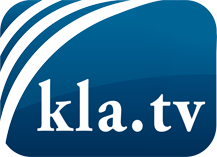 wat de media niet zouden moeten verzwijgen ...zelden gehoord van het volk, voor het volk ...nieuwsupdate elke 3 dagen vanaf 19:45 uur op www.kla.tv/nlHet is de moeite waard om het bij te houden!Gratis abonnement nieuwsbrief 2-wekelijks per E-Mail
verkrijgt u op: www.kla.tv/abo-nlKennisgeving:Tegenstemmen worden helaas steeds weer gecensureerd en onderdrukt. Zolang wij niet volgens de belangen en ideologieën van de kartelmedia journalistiek bedrijven, moeten wij er elk moment op bedacht zijn, dat er voorwendselen zullen worden gezocht om Kla.TV te blokkeren of te benadelen.Verbindt u daarom vandaag nog internetonafhankelijk met het netwerk!
Klickt u hier: www.kla.tv/vernetzung&lang=nlLicence:    Creative Commons-Licentie met naamgeving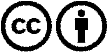 Verspreiding en herbewerking is met naamgeving gewenst! Het materiaal mag echter niet uit de context gehaald gepresenteerd worden.
Met openbaar geld (GEZ, ...) gefinancierde instituties is het gebruik hiervan zonder overleg verboden.Schendingen kunnen strafrechtelijk vervolgd worden.